MINIMÁLNÍ PREVENTIVNÍ PROGRAM Školní rok 2019/2020Vypracovala: J. KrupičkováÚVODV  letošním školním roce považujeme za základní princip minimálního preventivního programu prevenci chování vedoucího k výchovným opatřením, osvojování základních kompetencí v oblasti zdravého životního stylu a rozvoj dovedností, které vedou u dětí a mládeže k odmítání všech druhů sebedestruktivního chování, projevů agresivity a porušování zákona. Uvědomujeme si, že pouze dítě zdravé, spokojené a sebevědomé  má větší šanci odolat  negativním vlivům okolí. Proto věnujeme pozornost žákům problémovým, se špatným prospěchem, s méně podnětným rodinným zázemím a se specifickými vývojovými poruchami a poruchami chování. Snažíme se u všech dětí podporovat sebevědomí navozováním pozitivních zážitků, působíme v roli poradců pro účelné využívání volného času.CHARAKTERISTIKA ŠKOLY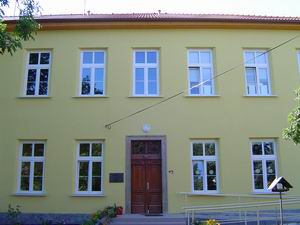 Škola zajišťuje vzdělání dětem z obce Zvole a z několika přilehlých obcí od 1. až 5. ročníku.Naše lokalita je specifická skladbou obyvatel. Školu navštěvují děti „starousedlíků“ a zároveň se sem stěhují rodiny zvyklé na velké pražské školy. Našim žákům nabízíme rodinné prostředí, kde se všichni znají, kde spolu neustále komunikují a kde se děti na své pedagogy mohou vždy s důvěrou obrátit. Ve výchovně vzdělávacím procesu upřednostňujeme učení formou hry. Vzhledem k tomu, že již delší dobu pracujeme dle principů činnostního učení a ztotožňujeme se s výchovnými i vzdělávacími cíli programu Tvořivá škola, rozhodli jsme se opřít o něj svůj ŠVP a dále pokračovat a rozvíjet jeho principy.Naše škola poskytuje vzdělání žákům v 1. – 5. ročníku. Školní budova ve Zvoli má 6 učeben, jednu počítačovou učebnu, tělocvičnu, kabinet, knihovnu, sborovnu, ředitelnu a školní jídelnu. Obědy jsou dováženy z MŠ ve Zvoli. Při škole funguje školní družina umístěna v budově polyfunkčního domu. Vybavenost pomůckami je dostačující. Každá učebna je od února 2011 vybavena interaktivní tabulí. Žáci mají také možnost využít k řešení problémů schránku důvěry, která je umístěna v 1. patře. Od listopadu 2015 disponujeme dalšími 5 učebnami v nově zrekonstruované budově v Ohrobci. Letos je zde vyučováno 86 žáků.Škola ve Zvoli vlastní počítačovou učebnu s patnácti počítači připojenými na internet i základní výukový materiál. Obě budovy  také disponují menší tělocvičnou, která je využívána i pro mimoškolní aktivity dětí, využívají hřiště místního Sokola a okolní přírodní podmínky /rybník, lesy/. Snažíme se ve spolupráci s dalšími organizacemi v obci nabídnout dětem co nejpestřejší využití volného času. Ve škole v současnosti pracuje řada kroužků: výtvarný, keramický, hra na zobcovou flétnu, sbor, zázemí pak poskytujeme a spolupracujeme s kroužky: orientační běh, Wu-schu, ping-pong, cvičení na trampolínách, náboženství, šachy, taekwondo a sebeobrana, sportovní gymnastika, balet, šití, florbal, aerobic, fotbal, kam mají naše děti možnost docházet.  Ze Šablon pro ZŠ a MŠ I je financován klub zábavné logiky a deskových her pro žáky ZŠ. Do budoucna bychom chtěli tuto bohatou nabídku udržet.  Od školního roku 2007/2008 je u nás nově vyučován předmět pro všestranný rozvoj osobnosti žáků – Osobnostní a sociální výchova. Jako cizí jazyk vyučujeme anglický jazyk od prvního ročníku.ANALÝZA SOUČASNÉHO STAVU NA ŠKOLEV tomto školním roce navštěvuje naši školu celkem 218 žáků, z toho k 20. září 2019 25 žáků se specifickými vývojovými poruchami nebo s poruchou pozornosti. Tito žáci pracují dle individuálního vzdělávacího plánu, který vypracovává třídní učitel ve spolupráci s pedagogicko-psychologickou poradnou a školním výchovným poradcem. Od září 2019 byli do 2.A, 1.B, 2.B, 3.B, 1.A přiděleni asistenti pedagoga. Pedagogickou intervenci na naší škole, zaměřenou na reedukaci obtíží, zatím navštěvují celkem 2 žáci.Uvědomujeme si, že právě tito žáci a žáci s výukovými obtížemi jsou nejvíce ohroženi z hlediska rizikového chování. První náznaky rizikového chování ihned řeší třídní učitel se školním metodikem prevence a ředitelstvím školy.GARANT PROGRAMU A SPOLUPRACOVNÍCIGarantem Minimálního preventivního programu je ředitelka školy Mgr. Lucie Strejcová. Na jeho tvorbě a realizaci se podílejí všichni pedagogičtí pracovníci. Koordinace tvorby a kontrola realizace patří k činnostem školního metodika prevence Mgr. Jitky Krupičkové.Od ledna roku 2019 máme k dispozici sdílenou konzultantku Simonu Procházkovou-Žižkovou (Mas Dolnobřežansko), která pracuje s třídními kolektivy, konzultuje s rodiči a samozřejmě s pedagogy.CÍLE PREVENCE NA ŠKOLECílem minimálního preventivního programu (MPP) je ve spolupráci s rodiči formovat takovou osobnost žáka, která je s ohledem na svůj věk schopná orientovat se v dané problematice, zkoumat ji, ptát se, dělat rozhodnutí, která si bude vážit svého zdraví, bude umět nakládat se svým volným časem a zvládat základní sociální dovednosti. Za velmi důležitou oblast  považujeme prohlubování komunikačních dovedností mezi učitelem, rodiči a žákem, posilování sebevědomí, sebeúcty a vzájemné úcty, řešení konfliktů, překonávání překážek, vytváření dobrého klimatu ve třídě a skupině, zvládání úzkosti a stresu.
Za základní cíl MPP je  předcházení zejména následujícím rizikovým jevům v chování žáků:záškoláctví,šikana, rasismus, xenofobie, vandalismus, kriminalita, delikvence,užívání návykových látek (tabák, alkohol, omamné a psychotropní látky – dále jen „OPL“) a onemocnění HIV/AIDS a dalšími infekčními nemocemi souvisejícími s užíváním návykových látek,závislost na politickém a náboženském extremismu,netolismus (virtuální drogy) a patologické hráčství (gambling)Naším dalším cílem je rozpoznat a zajistit včasnou intervenci zejména v případech:      - domácího násilí,      - týrání a zneužívání dětí, včetně komerčního sexuálního zneužívání,      - ohrožování mravní výchovy mládeže,       - poruch příjmu potravy (mentální bulimie, mentální anorexie).PREVENCE – OBSAH A AKTIVITY	ŠKOLABěhem celého výchovně-vzdělávacího procesu je kladen důraz na specifickou primární prevenci. Základním principem strategie prevence rizikového chování u dětí a mládeže  je výchova žáků ke zdravému životnímu stylu, k osvojení pozitivního sociálního chování a zachování integrity osobnosti. Jedná se o oblast zabývající se prevencí rizikového chování uvedených v ods. 4. s cílem zabránit jejich výskytu, nebo co nejvíce omezit škody působené jejich výskytem mezi žáky.Při specifické primární prevenci upřednostňujeme takové aktivity a programy, které jsou zaměřeny specificky na předcházení a omezování výskytu jednotlivých forem rizikového chování žáků. Jedná se o:a) všeobecnou prevenci, která je zaměřena na širší populaci, aniž by byl dříve zjišťován rozsah problému nebo rizika, b) selektivní prevenci, která je zaměřena na žáky, u nichž lze předpokládat zvýšenou hrozbu rizikového chování, c) indikovanou prevenci, která je zaměřena na jednotlivce a skupiny, u nichž byl        zaznamenán vyšší výskyt rizikových faktorů v oblasti chování, problematických vztahů v rodině, ve škole nebo s vrstevníky.Specifickou prevenci má na starosti třídní učitel. V tomto dětském věku považujeme za nejdůležitější vštípit dítěti přesvědčení, že zdraví je základní životní hodnotou, kterou je třeba chránit. V tomto směru působíme na žáky průběžně, dětem přijatelnou formou.METODYV rámci výuky jsou a budou i nadále kromě tradičních metod práce využívány další metody, které se nám osvědčily – besedy, diskuse, psychosociální hry, hraní rolí, obhajoba názoru, párová a skupinová práce, projektové vyučování, komunikativní kruh nebo využití materiálů školy z oblasti primární prevence. Ve 3. ročníku využíváme k primární prevenci vyučovací  hodiny osobnostní a sociální výchovy. Prostředkem k dosažení těchto cílů jsou i hry a činnosti uvnitř třídních kolektivů během výchovně vzdělávacího procesu, ale i mimoškolní akce. Velmi přínosné jsou i několikadenní pobyty dětí mimo školu, kde se velmi utuží vztahy mezi žáky a učiteli. ČASOVÝ HARMONOGRAMV 1. ročníku se zaměřujeme na postupnou adaptaci dětí na školní prostředí a vytvoření přátelské atmosféry.Práce s třídním kolektivem – psychosociální hry, září 4 vyuč. hodiny, pí. uč. Krupičková, pí uč. KučováBezpečnost v dopravním provozu – Pohádkový semafor, 2 vyučovací hodiny, říjen,  pí. uč. Krupičková, pí uč Kučová„Pes“ – chování se ke zvířatům jako prevence útoků psa na dítě, listopad, 2 vyučovací hodiny, pí. uč. Krupičková, pí uč. KučováVe 2. ročníku jsme zařadili nejméně 10 hodin efektivní primární prevence z důvodu zkvalitnění vztahů ve třídě a vytvoření tak zdravého třídního kolektivu jako prevence rizikového chování. Bezpečnost v dopravním provozu – Pohádkový semafor, 2 vyučovací hodiny, říjen, pí uč KreisingerováZemědělské produkty – zdravá výživa jako prevence poruch příjmu potravy, 4 vyučovací hodiny, říjen, pí uč KresingerováMoje koníčky – projekt jako prevence šikany, 4 vyučovací hodiny, březen, duben, pí uč KreisingerováCestujeme po světě – prevence rasismu a xenofobie, 4 vyučovací hodiny, květen, pí uč KreisingerováVe 2. ročníku jsme zařadili nejméně 10 hodin efektivní primární prevence z důvodu zkvalitnění vztahů ve třídě a vytvoření tak zdravého třídního kolektivu jako prevence rizikového chování. „Adaptační dny ve škole“ – psychosociální hry s třídní učitelkou, 6 vyučovacích hodin, září, pí. uč. RutarováMůj den – ČJ sloh – režim dne - prevence delikvence, 2 vyučovací hodiny, prosinec, leden,  pí. uč. Rutarová Projekt o šikaně a vztazích ve třídě – 4 vyučovací hodiny, březen, pí. uč. RutarováVe 2. ročníku jsme zařadili nejméně 10 hodin efektivní primární prevence z důvodu zkvalitnění vztahů ve třídě a vytvoření tak zdravého třídního kolektivu jako prevence rizikového chování. „Adaptační dny ve škole a hry zaměřené na přijetí nových žáků“ – psychosociální hry s třídní učitelkou, 4 vyučovací hodiny, září, pí. uč. Jandová Bezpečnost v dopravním provozu – Pohádkový semafor, 2 vyučovací hodiny, říjen, pí uč JandováBezpečný pes – 4 vyučovací hodiny, červen, pí uč Jandová	Ve 3. třídě je zařazeno 5 hodin efektivní primární prevence z důvodu zkvalitnění vztahů ve třídě:Výchova ke zdraví – sporty v přírodě jako prevence sekt a šikany, 5 vyučovacích hodin, září/říjen, pí uč BartlováVe 3. třídě je zařazeno 5 hodin efektivní primární prevence z důvodu zkvalitnění vztahů ve třídě:Naše třída – hodnocení vztahů ve třídě dětmi v rámci třídnických hodin, každý měsíc, 10 vyučovacích hodin, pí uč. StolínováVe 4. ročníku jsme zařadili 5 hodin efektivní primární prevence.  „Kyberšikana“ – projekt v IVT, 2 vyučovací hodiny, listopad, pí. uč. Rutarová+ pí uč. RadováPráce s třídním kolektivem jako prevence šikany- projekt, listopad, 3 vyuč. hodiny, pí uč. Krupičková, pí uč. Radová, Procházková-ŽižkováVe 4. ročníku jsme zařadili 5 hodin efektivní primární prevence.  „Kyberšikana“ – projekt v IVT, 5 vyučovací hodiny, říjen, pí. uč.Ondráčková5. AV 5. ročníku jsme zařadili 5 hodin efektivní primární prevence. Péče o zdraví, riziko spojené s pohlavním životem – přírodověda, 2 vyučovací hodiny, duben, pí uč. ŠpinarováNárodní hrdost a postavení ČR v rámci Evropy, vlastivěda, 1 vyučovací hodina, listopad, pí uč. ŠpinarováZáklady první pomoci – přírodověda, duben, 2 vyučovací hodiny, pí uč. Špinarová5.BV 5. ročníku jsme zařadili 5 hodin efektivní primární prevence. Péče o zdraví, riziko spojené s pohlavním životem – přírodověda, 2 vyučovací hodiny, duben, pí uč. TišlerováMuzeum Policie – prevence šikany, 2 vyučovací hodiny, listopad, pí uč. Tišlerová(Ne) bezpečná média – prevence kyberšikany, 3 vyučovací hodiny, říjen, pí uč. TišlerováČASOVÝ HARMONOGRAM PREVENTIVNÍCH AKCÍPODKLADY V LEGISLATIVĚMPP vychází z následující dokumentace:Zákon č. 561/2004 Sb., o předškolním, základním, středním, vyšším odborném a jiném vzdělávání (školský zákon) a její novely 82/2015  a 178/2016Zákon č. 563/2004 Sb., o pedagogických pracovnícíchZákon č. 65 2017Sb. o  ochraně  zdraví před škodlivými účinky návykových látekMetodický pokyn k prevenci a řešení šikanování u žáků škol a školských zařízení, č.j. 21149/2016 dokument MŠMTMetodické doporučení k primární prevenci rizikového chování u dětí a mládeže (Dokument MŠMT č.j.: 21291/2010-28)Strategie prevence rizikových projevů chování u dětí a mládeže v působnosti resortu školství, mládeže a tělovýchovy na období 20013 – 2018Zásady přístupu k dětem, žákům, studentům s PAS v rámci vzdělávacího procesu(revidovaná verze, 1. 9. 2017)Vyhodnocení MPPCílem prevence rizikového chování ve školním roce 2018/2019 bylo i nadále utvářet a upevňovat pozitivní sociální vazby žáků a vytvářet kladné návyky ke zdravému životnímu stylu. Pozitivních výsledků jsme se snažili dosáhnout také vytvářením klidného, přátelského a komunikativního prostředí, kde každý může najít pomocnou ruku. Proto považujeme za nezbytné v žácích pěstovat schopnost umět odmítnout nevhodné způsoby chování a nasměřovat je k účelnému trávení volného času.Mapováním konkrétní situace na naší škole jsme podchytili témata, která v rámci prevence byla s důrazem začleňována do programu, oblast šikany a agresivního chování. Aktivity MPP jsou nedílnou součástí našeho školního vzdělávacího programu a jsou zařazovány během školního roku do výuky. Mimo tradičních metod práce jsme se soustředili na další metody, které se nám osvědčily, jako je samostatná práce žáka na dané téma, sociální hry, hraní rolí, učení se způsobům odmítání, asertivní chování, skupinová práce ve třídách i ve spojených třídách. Pokud situace vyžadovala, okamžitě pedagogický sbor reagoval a řešil konkrétní situaci. Díky okamžité reakci na podchycené náznaky vznikajícího problému se vždy úspěšně dařilo jej omezit, s žáky diskutovat a vytvářet pravidla, poskytnout pomoc i seznámit s případnou sankcí, informovat rodiče o probíraném tématu. Období školního roku 2018/2019 hodnotíme jako úspěšné z pohledu naplnění minimálně preventivního programu školy. Pro příští školní rok vnímáme jako nutné zaměřit se ještě více na kyberšikanu a jako problém této doby. Dařilo se nám vytvářet pozitivní klima školy a zapojovat do našich aktivit stále více rodičů. Přínosem programu bylo i nacvičování sociálních dovedností a zaměřování se na oblast zdravého životního stylu.  Hodinová dotace věnovaná specifické prevenci  ve školním roce 2018 /2019Výskyt rizikového chování u každého jevu je uveden  počet žáků naší školy, u nichž se daný problém v průběhu tohoto školního roku objevil PODPŮRNÉ MATERIÁLYSeznam literatury:NÁVYKOVÉ LÁTKYStředoškoláci o drogách, alkoholu, kouření a lepších věcech – K. NešporAlkohol, drogy a vaše děti – K. NešporDrogová závislost – J.  PreslMy, drogy a Evropa – VZP ČRNávykové látky – romantické období končí – K. NešporAlkoholici, feťáci a gambleři – K. NešporPedagogové proti drogám – MŠMTŘekni drogám ne – desatero protidrogové prevence – VZP ČRTajná zpráva z planety X-III – alkohol drogy, hry a jóga – K. NešporLikvidační životní styl – VZP ČRDrogy, jak vlastně vypadají? – info pro rodičeDrogy, co bychom o nich měli vědět – M. BorníkPrevence problémů působených návykovými látkami na školách – K. NešporJak překonat problémy s alkoholem – K. NešporProblematika návykových látek – MŠMTDevět rad, jak ušetřit – SANANIMMládež, společnost a stát – MŠMTDrogy, poznej svého nepřítele – Medea KulturSEXUÁLNÍ VÝCHOVATéměř dospělá – o pubertě a menstruaciDůvěrně a otevřeně o sexualitě – J. DonátDětská prostituce – E. VaníčkováCo bychom měli vědět o sexuálním zneužívání – info letákDospívání – J. MarhounováPrevence obchodu se ženami – IOMTýrání - info letákJak si nenechat ublížit – J. GoldmanováZákony ženské přitažlivosti – M. Plzák, R. Uzel Důvody, proč neučit sexuální výchovu – M. AnchellNÁBOŽENSTVÍ, ROMOVÉ A ŽIDÉČlověk a náboženství – A. KánskýŽidé - dějiny a kulturaDějiny českých Romů v datech – C. NečasRomové v ČR včera a dnes – C. NečasZáklady orientace v nových náboženských směrech – T. NovotnýNová náboženství a sekty – MŠMTVÝCHOVNÉ PROBLÉMYPo dobrém nebo po zlém? – Z. MatějčekMalí velcí tyrani – P. FrankKde se to v nás bere? – D. DayBolest šikanování – M. KolářO rodině vlastní, nevlastní a náhradní –Z. MatějčekNáhradní rodinná péče – H. ProvazníkováCesta za poznáním šikany, šikanování mezi dětmi - E. VaníčkováJak zacházet a agresivitou – R. PortmannováAgresivita a šikana mezi dětmi – P. ŘíčanPráce s rizikovou mládeží – O. Matoušek a kol.Hry pro zvládání agresivity a neklidu – Z. ŠimanovskýRŮZNÉKrotíme obrazovku – P. ŘíčanMetodická příručka o OV 6. ročník OV pro 6. ročník ZŠZbraně a výbušniny – policie ČRZásady efektivní primární prevence – K Nešpor a kol.Dětská práva – prac. listy a metodikaDětem o všeobecné deklaraci lidských právAhoj, úmluvo – výklad úmluvy o právech dítětePrůvodce dětského svědka v trestním řízenímDětství bez úrazuPříběhy jako klíč k dětské duši – N. PaseschkianJak na osobnostní a sociální výchovu – V. Srb, OdysseaKdo jsem, jaký jsem – P. KřížHry k rozvoji soc. kompetencí žáků 1. stupně ZŠ – E. LisáJak zlepšit vztahy v naší třídě – J. Švec, OdysseaVyjadřujeme své pocity, abychom se cítili lépe – L. Horychová, OdysseaUčíme se být v pohodě každý sám se sebou – S. Jeřábková, OdysseaUčíme se učit se – K. Srbová, Odyssea  ŠKOLNÍ ŘÁDOchrana před sociálně patologickými jevy: 1. Všichni pedagogičtí pracovníci, zejména školní metodik prevence, průběžně sledují konkrétní podmínky a situaci ve škole z hlediska výskytu sociálně patologických jevů, uplatňují různé formy a metody umožňující včasné zachycení ohrožených žáků. 2. Školní metodik prevence zajišťuje spolupráci s rodiči v oblasti prevence, informuje je o preventivním programu školy a dalších aktivitách. Školní metodik prevence spolupracuje na základě pověření ředitele školy s dalšími institucemi na sociálně právní ochranu dětí a mládeže. 3. Žáci mají povinnost ohlásit pracovníkům školy každý případ, kdy je na žáka vykonáván fyzický nebo psychický nátlak (šikana) ze strany spolužáků nebo dalších osob účastných na vyučování a to neprodleně „šikanování je jakékoliv chování, jehož záměrem je ublížit, ohrozit nebo zastrašovat žáka, případně skupinu žáků. Spočívá v cílených a opakovaných fyzických a psychických útocích jedincem nebo skupinou vůči jedinci či skupině žáků, kteří se neumí nebo z nejrůznějších důvodů nemohou bránit. Zahrnuje jak fyzické útoky v podobě bití, vydírání, loupeží, poškozování věcí, tak i útoky slovní v podobě nadávek, pomluv, vyhrožování, zesměšňování či ponižování. Může mít i formu sexuálního obtěžování až zneužívání. Nově se může realizovat i prostřednictvím elektronické komunikace, jedná se o tzv. kyberšikanu. Ta zahrnuje útoky pomocí e-mailů, sms zpráv, vyvěšování urážlivých materiálů na internetové stránky apod. Šikana se projevuje i v nepřímé podobě jako demonstrativní přehlížení a ignorování žáka či žáků třídní nebo jinou skupinou spolužáků. Nebezpečnost působení šikany spočívá zvláště v závažnosti, dlouhodobosti a nezřídka v celoživotních následcích na duševní a tělesné zdraví oběti.“ 4. Povinnost ohlásit pracovníkům školy každý případ, kdy je žák svědkem situace, během které je na jiného žáka vykonáván nátlak ze strany spolužáků nebo dalších osob účastných na vyučování a to neprodleně; 5. Žáci školy mají přísný zákaz nošení, držení, distribuce a zneužívání návykových látek v areálu školy. Porušení tohoto zákazu se bere jako hrubé porušení školního řádu. Ředitel školy využije všech možností daných mu příslušným zákonem včetně možnosti dát podnět k zahájení trestního stíhání osob, které se na porušení tohoto zákazu podílely. Ředitel školy nebo jím pověřený pracovník bude informovat zákonné zástupce žáků, u nichž bylo zjištěno porušení tohoto zákazu, o zjištěních a zároveň je seznámí s možností odborné pomoci. 6. Projevy šikanování mezi žáky, tj. násilí, omezování osobní svobody, ponižování a pod, kterých by se dopouštěli jednotliví žáci nebo skupiny žáků vůči jiným žákům nebo skupinám (zejména v situacích, kdy jsou takto postiženi žáci mladší a slabší), jsou v prostorách školy a při školních akcích přísně zakázány a jsou považovány za hrubý přestupek proti řádu školy. Podle okolností ředitel školy uváží možnost dalšího postihu žáků, kteří tento zákaz přestoupí, a bude o svých zjištěních informovat jejich zákonné zástupce. 7. Pedagogičtí pracovníci dbají, aby etická a právní výchova, výchova ke zdravému životnímu stylu a preventivní výchova byla vyučována v souladu se školním vzdělávacím programem. 8. Pedagogičtí pracovníci jsou povinni v souladu s pracovním řádem vykonávat kvalitní dohled nad žáky o přestávkách, před začátkem vyučování, po jeho skončení i během osobního volna žáků, a to hlavně v prostorách, kde by k sociálně patologickým jevům mohlo docházet.  ADRESÁŘ ORGANIZACÍPoradenství a důležité kontakty:Školní metodik prevence		Mgr. Jitka Krupičková	krupickova@zszvole.cz	Pedagogicko psychologická poradna		                                                             PPP Středočeského kraje, Jílové u Prahy,                                                              Šenflukova 220    Tel. 720 954 275Krajský metodik prevenceOkresní metodik prevenceMgr. Libuše Vyternová, tel: 251 564 211, email: vyternova@pppprahavychod.cz; prahavychod@ppps. cz Mgr. Simona Trnková, tel. 739 673 168, email: trnkova@pppsk. CzDrop In  /první pomoc, poradenství a terapie drogových problémů/	www.dropin.czPrev-centrum	/realizace primární a sekundární prevence/		www.prevcentrum.cz	Život bez závislostí /primární prevence návykových látek a sociálně nežádoucích jevů/www.zivot-bez-zavislosti.czLinka důvěry   tel.: 222 580 697        TémaRealizace1.A  + 1.B1.A  + 1.BOsobní bezpečíPrůběžně po celý rok ve všech předmětech a aktivitáchZákladní zásady mezilidské komunikacePrůběžně ve všech předmětech a aktivitách, zejména při skupinových činnostechVztahy v dětském kolektivuPrůběžně ve všech předmětech, zejména v ČJ, Prv, Tv, Každý člověk je jinýZáří - listopad, sledování a respektování odlišností (Prv, ČJ, Tv)Základní hygienické návykyPrůběžně ve všech předmětech a činnostechVyužití volného časučerven Rodina, jako bezpečné místolistopad, duben (využití vánočních a velikonočních svátků v Prv, ČJ)Zdravý životní styl            Průběžně po celý školní rok, Prv –leden2.A2.ALidské těloTv – průběžně, Prv – květenZdraví a jeho ochranaTv – průběžně, Prv  - bezpečnost v dopravě (září), lidské tělo a úraz (květen, červen)Zacházení s lékyPrv – hygiena, čistota – nemoc, úraz (květen, červen)Režim dneČJ sloh, Prv – lidé a čas – orientace v čase, rozvrh hodin – září, ledenVztahy mezi lidmi a dětmiPravidla chováníČJ –  projekty, skupinové práce, diskusePrv – září, průběžně M – hledání různých řešení a strategií- tolerance odlišných  názorů – diskuse průběžněškolní akce – návštěva divadel, výlety, sportovní soutěžeChování v krizových situacíchPrůběžně během  roku2.C2.CLidské těloTv – průběžně, Prv – květenZdraví a jeho ochranaTv – průběžně, Prv  - bezpečnost v dopravě (září), lidské tělo a úraz (květen, červen)Zacházení s lékyPrv – hygiena, čistota – nemoc, úraz (květen, červen)Režim dneČJ sloh, Prv – lidé a čas – orientace v čase, rozvrh hodin – září, ledenVztahy mezi lidmi a dětmiPravidla chováníČJ –  projekty, skupinové práce, diskusePrv – září, průběžně M – hledání různých řešení a strategií- tolerance odlišných  názorů – diskuse průběžněškolní akce – návštěva divadel, výlety, sportovní soutěžeChování v krizových situacíchPrůběžně během  roku2.B2.BLidské těloTv – průběžně, Prv – květenZdraví a jeho ochranaTv – průběžně, Prv  - bezpečnost v dopravě (září), lidské tělo a úraz (květen, červen)Zacházení s lékyPrv – hygiena, čistota – nemoc, úraz (květen, červen)Režim dneČJ sloh, Prv – lidé a čas – orientace v čase, orientace v rozvrhu, příprava na školu – září, ledenVztahy mezi lidmi a dětmiPravidla chováníČJ –  projekty, skupinové práce, diskusePrv – září, průběžně M – hledání různých řešení a strategií- tolerance odlišných  názorů – diskuse průběžněškolní akce – návštěva divadel, výlety, sportovní soutěžeChování v krizových situacíchPrůběžně během  roku3. A 3. A Pojmy z oblasti prevence, sexuální výchovy a drogové závislostiPrv – člověk, lidské tělo, muž a žena, péče o zdraví(květen)Zdraví a jeho ochranaTv – péče o zdraví, předcházení úrazům, relaxace(září)Lidé kolem násMultikulturní výchovaPrv – rodina a škola (září-listopad)Prv – lidé kolem nás (listopad)Prv – svět kolem nás (prosinec – leden)Tv – kolektivní hry (průběžně)OSV – kooperace (průběžně)Využívání volného časuPrv – život v obci, naše obec dříve a nyní(září – říjen)Prv – čím chci být, práce a volný čas(listopad)Ochrana proti obtěžování cizí osobouČj a OSV – telefonický rozhovor, komunikace, cizí osoby(únor – březen)3. B3. BPojmy z oblasti prevence, sexuální výchovy a drogové závislosti, šikanaPrv – člověk, lidské tělo, muž a žena, péče o zdraví(květen)OSV – šikana (listopad)Zdraví a jeho ochranaPrv – péče o zdraví, předcházení úrazům, relaxace(průběžně)Prv – bezpečný pes (červen)Lidé kolem násMultikulturní výchovaPrv – rodina a škola (září-listopad)Prv – lidé kolem nás (listopad)Prv – svět kolem nás (prosinec – leden)Tv – kolektivní hry (průběžně)OSV – kooperace (průběžně)Využívání volného časuPrv – život v obci, naše obec dříve a nyní(září – říjen)Prv – čím chci být, práce a volný čas(listopad)Ochrana proti obtěžování cizí osobouČj a OSV – telefonický rozhovor, komunikace, cizí osoby(únor – březen)4. A4. ALidské tělo, odlišnost mezi pohlavímiČJ čtení – formou rozhovorů, besed, výukových filmů,sloh, popisČj – dodržování pravidel při komunikaci- průběžně Př – učivo savci (září + průbežně)Životospráva a důsledky nevhodných návykůPrůběžně podle potřeb ve výuceTv – rozhovory- průběžněVyužívání volného časuPř – průběžně, ČJ sloh-  jednoduché sdělení, vyprávění, telef. a písemné vzkazy (leden)Čj – vyprávění o filmu a divadle – průběžněMimoškolní akce a výlety, projekty.Pojmy drogová závislost a sexuální výchovaČJ čtení – informace v médiích, výukové programyČj sloh – zprávy v médiích, dramatizace – průběžněPř – člověk a drogy (rostliny – jedovaté, toxické) (duben)Vztahy v dětském kolektivuŠvp, divadlo, výlety, skupinová práce – průběžněTv – kin-ball-průběžněM – respekt a tolerance názorů druhých, rozvoj týmové spolupráce, skupinové práce–průběžněNebezpečí internetuIT – práce s inernetem, riziko internetu, říjen + představení Gong4.B4.BLidské tělo, odlišnost mezi pohlavímiČJ čtení – formou rozhovorů, besed, výukových filmů,sloh, popisČj – dodržování pravidel při komunikaci- průběžně Př – učivo savciŽivotospráva a důsledky nevhodných návykůPrůběžně podle potřeb ve výuceTv – rozhovory- průběžněVyužívání volného časuPř – průběžně, ČJ sloh-  jednoduché sdělení, vyprávění, telef. a písemné vzkazyČj – vyprávění o filmu a divadle – průběžněMimoškolní akce a výlety, projekty, návštěva divadla.Pojmy drogová závislost a sexuální výchovaČJ čtení – informace v médiích, výukové programyČj sloh – zprávy v médiích, dramatizace – průběžněPř – člověk a drogy (rostliny – jedovaté, toxické) dubenVztahy v dětském kolektivuŠvp, divadlo, výlety, skupinová práce – průběžněM – respekt a tolerance názorů druhých, rozvoj týmové spolupráce, skupinové práce–průběžněNebezpečí internetuIT – práce s inernetem, riziko internetu, průběžně Domov, rodina, důvěra,VztahyV hodinách Čj – průběžně, formou  rozhovorůUč. Čj +Př - konflikt – rady pro řešení konfliktu, diskuse  (květen)                  - soužití mezi lidmi (květen)                   - manipulace – co je manipulace, jak se jí bránit (září)Ochrana zdravíLéčivé látkyNávykové látkyPř. –   „Někdy pomocníci, jindy nepřátelé“„Jak si neublížit“Odmítnutí drogySeznámení se základními druhy návykových látek, závislost (červen)Vztahy v dětském kolektivuSkupinové práce, výlety, projekty a další společné akcePrůběžně ve všech hodinách, též dle aktuální potřebyKomunikaceViz bod Domov, rodina, důvěra, vztahyPrůběžně ve všech hodináchVedení rozhovoru, argumentace, konstruktivní diskuseŘešení modelových situací, telefonní rozhovorNávštěva divadel (září)Péče o zdraví – drogy a jejich vliv na organizmusČJ – volnočasové aktivity, výběr vhodných kamarádů,    vhodné a nevhodné řešení konfliktůPř – viz bod Ochrana zdraví     – referáty, beseda na dané téma, vyhledávání (květen)
        souvisejících informací v médiíchTv – užití návykových látek u sportovcůNebezpečí při komunikaci s cizími osobamiČj, Př – průběžně, také dle aktuální potřeby, formou rozhovorů a přípravou  modelové situace (říjen)Sexuální chováníZneužíváníPř – člověk a jeho sexualita (duben)Krizová centraPř – krizová centra v Praze a jejich význam, integrovaný záchranný systém, důležitá telefonní číslaPrůběžně dle aktuální potřeby a vyskytujících se problémůFormou modelových situací a rozhovorů (květen)Zdravá výživaPř – uč. „Ochránci našeho zdraví“ (březen)Referáty, diskuse, besedaVv – výroba plakátu, potravinové pyramidy (leden)                    Domov, rodina, důvěra,VztahyV hodinách Čj – průběžně, formou  rozhovorůUč. Čj +Př - konflikt – rady pro řešení konfliktu, diskuse  (květen)                  - soužití mezi lidmi (květen)                   - manipulace – co je manipulace, jak se jí bránit (říjen)Ochrana zdravíLéčivé látkyNávykové látkyPř. –   „Někdy pomocníci, jindy nepřátelé“„Jak si neublížit“Odmítnutí drogySeznámení se základními druhy návykových látek, závislost (březen)Vztahy v dětském kolektivuSkupinové práce, výlety, projekty a další společné akcePrůběžně ve všech hodinách, též dle aktuální potřebyKomunikaceViz bod Domov, rodina, důvěra, vztahyPrůběžně ve všech hodináchVedení rozhovoru, argumentace, konstruktivní diskuseŘešení modelových situací, telefonní rozhovorNávštěva divadel (září)Péče o zdraví – drogy a jejich vliv na organizmusČJ – volnočasové aktivity, výběr vhodných kamarádů,    vhodné a nevhodné řešení konfliktůPř – viz bod Ochrana zdraví     – referáty, beseda na dané téma, vyhledávání (květen)
        souvisejících informací v médiíchTv – užití návykových látek u sportovcůNebezpečí při komunikaci s cizími osobamiČj, Př – průběžně, také dle aktuální potřeby, formou rozhovorů a přípravou  modelové situace (říjen) +Divadlo GongSexuální chováníZneužíváníPř – člověk a jeho sexualita (duben)Krizová centraPř – krizová centra v Praze a jejich význam, integrovaný záchranný systém, důležitá telefonní číslaPrůběžně dle aktuální potřeby a vyskytujících se problémůFormou modelových situací a rozhovorů (květen)Zdravá výživaPř – uč. „Ochránci našeho zdraví“ (březen)Referáty, diskuse, besedaVv – výroba plakátu, potravinové pyramidy (duben)                    Září1.A, 1.B2.B2.C2.A, 2.B, 2.C3.B3.APráce s třídním kolektivem, 4hPráce s třídním kolektivem, 4hAdaptační dny ve škole, 6 hPohádkový semafor, 2hNaše třída, 1hVýchova ke zdraví, 5hŘíjen4.B5.B2. A3.B1.A, 1.BKyberšikana a riziko internetu, 5hKyberšikana a riziko internetu, 3hZdravá výživa, 4hNaše třída, 1hPohádkový semafor , 2hListopad3.B4.A4.A5.A5.B1.A, 1.BNaše třída, 1hPrevence kyberšikany, 2hPsychosociální hry, 3hNárodní hrdost, 1hPrevence šikany,2hPes, 2hProsinec2.C3.B„Můj den“, 2hNaše třída, 1hLeden3.BNaše třída, 1hÚnor3.BNaše třída, 1hBřezen2.C2.A3.BProjekt o šikaně a vztazích ve třídě, 4hMoje koníčky, 4hNaše třída, 1hDuben5.A, 5.B3.BPéče o zdraví, 2h, základy první pomoci 2hPéče o zdraví, 2hNaše třída, 1hKvěten Červen1.-5. tř.2.B, 3.B2.A3.BPsychosociální hryBezpečný pes, 4hCestujeme po světě, 4hNaše třída, 2hMŠ – děti...1. ročník ZŠ2. ročník ZŠ3. ročník ZŠ4. ročník ZŠ5. ročník ZŠSuma sloupcůPrevence šikany a projevů agrese0419129650Prevence kyberšikany00344112Prevence záškoláctví0211206Prevence rizikových sportů02222210Prevence rizikového chování v dopravě071973137Prevence rasismu a xenofobie03342315Prevence působení sekt a extrémistických náboženských směrů0010113Prevence rizikového sexuálního chování0011046Prevence užívání tabáku02123311Prevence užívání alkoholu0212229Prevence užívání dalších návykových látek0212229Prevence závislostního chování pro nelátkové závislosti (hazard, počítačové hry apod.)00433212Prevence poruch příjmu potravy0101125Prevence kriminálního chování0111126Suma řádků026574235311911911. ročník ZŠ2. ročník ZŠ3. ročník ZŠ4. ročník ZŠ5. ročník ZŠŠpatné vztahy mezi žáky
(počet případů, nikoliv počet žáků)50766Vyloučení určitých jedinců z kolektivu, ostrakizace
(počet případů, nikoliv počet žáků)30212Případy opakovaného záměrného psychického i fyzického ubližování
(počet případů, nikoliv počet žáků)00003Případy využití elektronických prostředků (např. mobilní telefon, sociální sítě) k opakovanému záměrnému psychickému ubližování
(počet případů, nikoliv počet žáků)00101Projevy rasismu a xenofobie
(počet případů, nikoliv počet žáků)00000Závažné přestupky vůči školnímu řádu
(výskyt u počtu žáků)10000Slovní či fyzické útoky na pracovníky školy
(výskyt u počtu žáků)01002Záškoláctví
(výskyt u počtu žáků)00000Podezření na skryté záškoláctví (záškoláctví s vědomím rodičů)
(výskyt u počtu žáků)00000Rizikové chování ve sportu, rizikové pohybové aktivity, extrémní sporty atd.
(výskyt u počtu žáků)10100Rizikové chování v dopravě
(výskyt u počtu žáků)20000Rizikové sexuální chování a nevhodné projevy sexuality
(výskyt u počtu žáků)00000Poruchy příjmu potravy
(výskyt u počtu žáků)00000Sebepoškozování a autoagrese
(výskyt u počtu žáků)00000Kriminální chování - přestupky, provinění, trestné činy
(výskyt u počtu žáků)00000Zanedbávání, zneužívání či týrání dítěte
(výskyt u počtu žáků)00000Užívání* tabáku
(výskyt u počtu žáků)
*Pod termín „užívání“ zahrnujeme užití opakované i jednorázové, experimentování s látkou atd.00000Užívání* alkoholu
(výskyt u počtu žáků)00000Užívání* konopných látek (např. marihuana, hašiš)
(výskyt u počtu žáků)00000Užívání* dalších návykových látek (např. extáze, pervitin atd.)
(výskyt u počtu žáků)00000Závislostní chování pro nelátkové závislosti (hazard, počítačové hry apod.)
(výskyt u počtu žáků)00000Bc. Martina Šebková257 280 314sebkova@kr-s.czZborovská 11                    150 21 Praha 5www.kr-stredocesky.cz